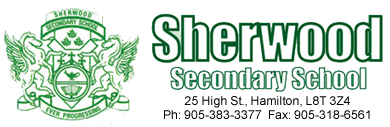 School Council MinutesDate: January 24, 2017Location: Sherwood School LibraryTime: 6:30pmPresent: Jennifer Clarke, Alison DeMelo, Sandi Horton, Beth Woof, Fariha WoolvettMinutes recorded by Fariha WoolvettWelcomeApproval of Minutes Reports/UpdatesPrincipal’s report given by Beth Woof:School Annual Plan: The focus is on well-being for all and learning for all.  The school would like to move students from level 2 to level 3. The school would like to set higher expectations for students. The Ministry document, “Growing Success”, has one small part, in which it states schools can deduct marks if work is late. SPARK overview: September 2017 – students in grade 9 Math and Phys Ed will hopefully have Phys Ed and then Math (timetable will not change from day to day). Students will have heart rate monitors and data will be collected for research.Board Annual Plan (2016-2017): There are 5 focus areas, two of which Sherwood is focusing on (well-being for all and learning for all).50th anniversary plans: October 20-21, 2017 – the Board will give the school $24,000 for the 50th anniversary. All first floor lockers will be repaired and painted. Ceiling tiles will be fixed, some painting etc. Facilities Update: We are in a holding zone. The Board is in round 5 of requesting a new building. The learning commons is in the process of a renovation (new high tables, charging stations, collaborative tables etc).Assessment and Evaluation Policy: Penalties for late assignments or missed tests without a medical note or reason.Bell schedule: Students would like to have a longer lunch period. The school would like to consider adding time to the end of the day in order to accommodate a longer lunch period. This could possibly take place based on school, parental, and student input.Online banking reminder: Reminder for parents to consider paying for school purchases online.Social media and technology: Students are becoming more and more preoccupied and obsessed with cell phones. The school and school council are going to look into ways to deal with this issue.Grade 9 Option Sheets are due by end of February.OSSLT will take place on March 30. Interview night will take place on March 22.Next Meeting: February 21, 2017 6:30 pm in Sherwood library.